Кабинет информатики и компьютерной графики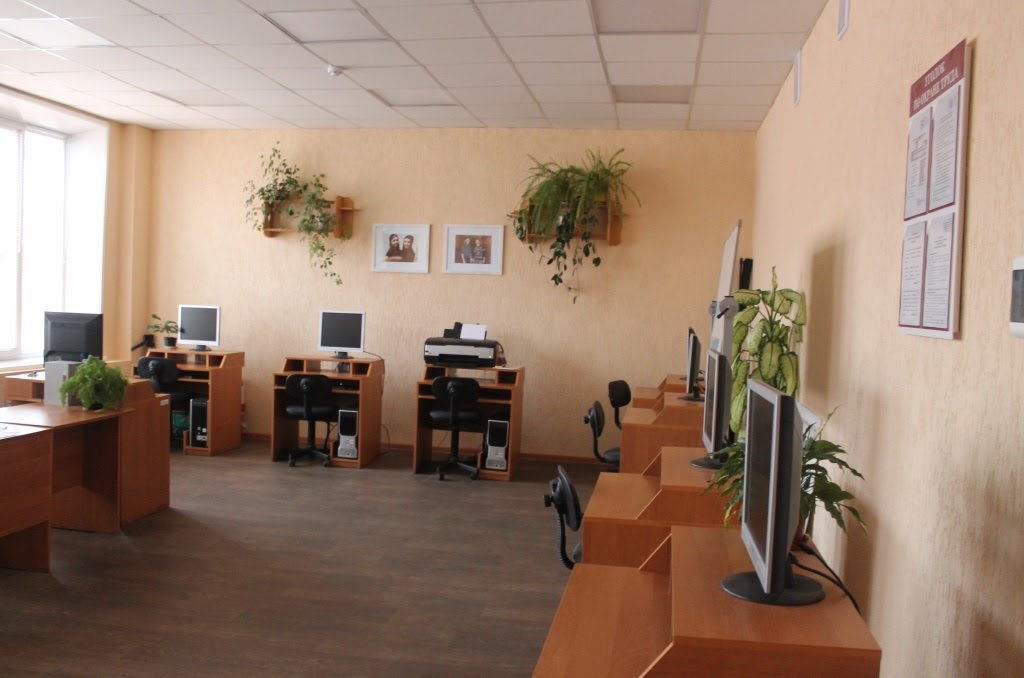 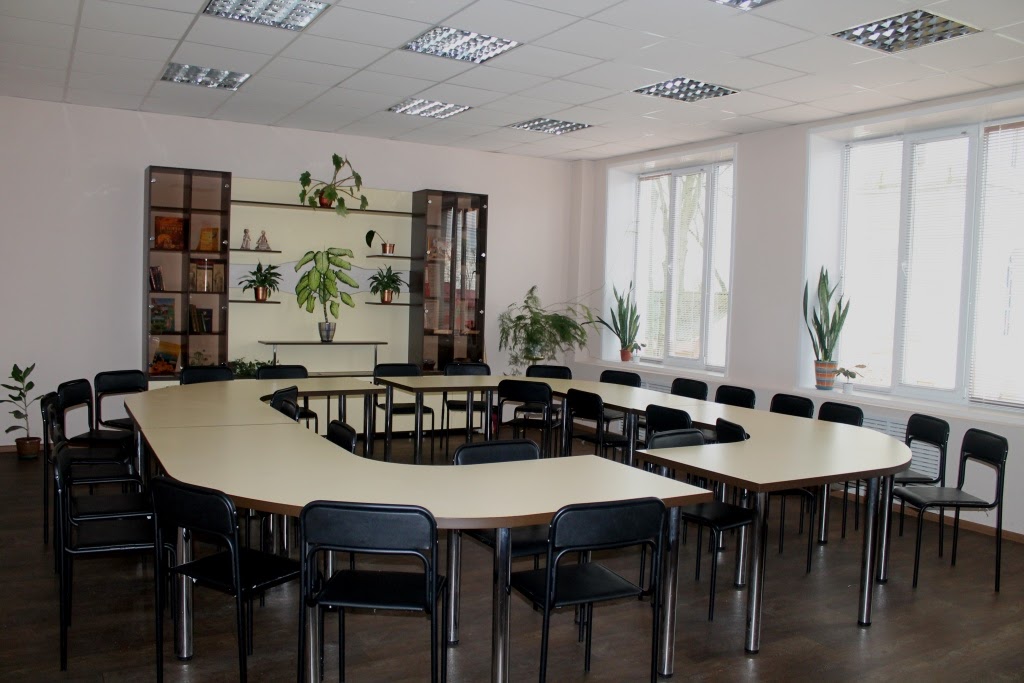 Кабинет истории организации туризма, стандартизации и сертификации туристических услугКабинет методики преподавания иностранного языка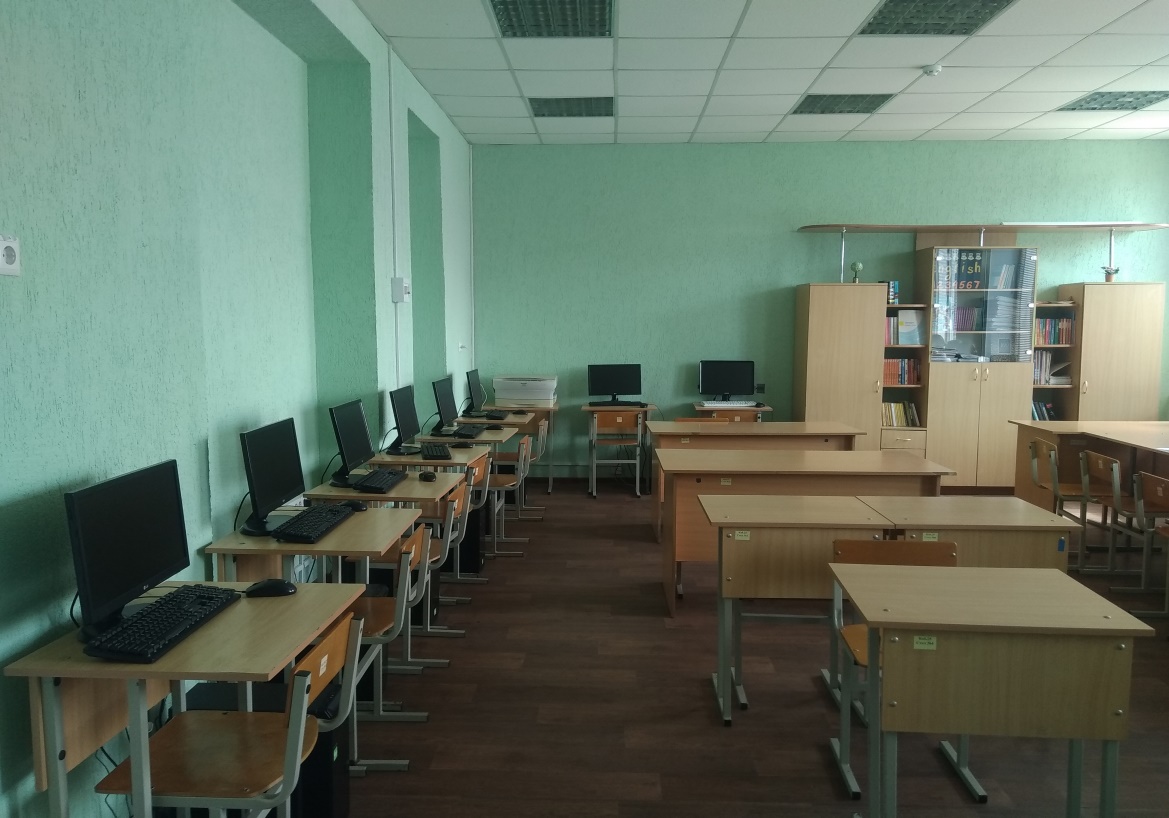 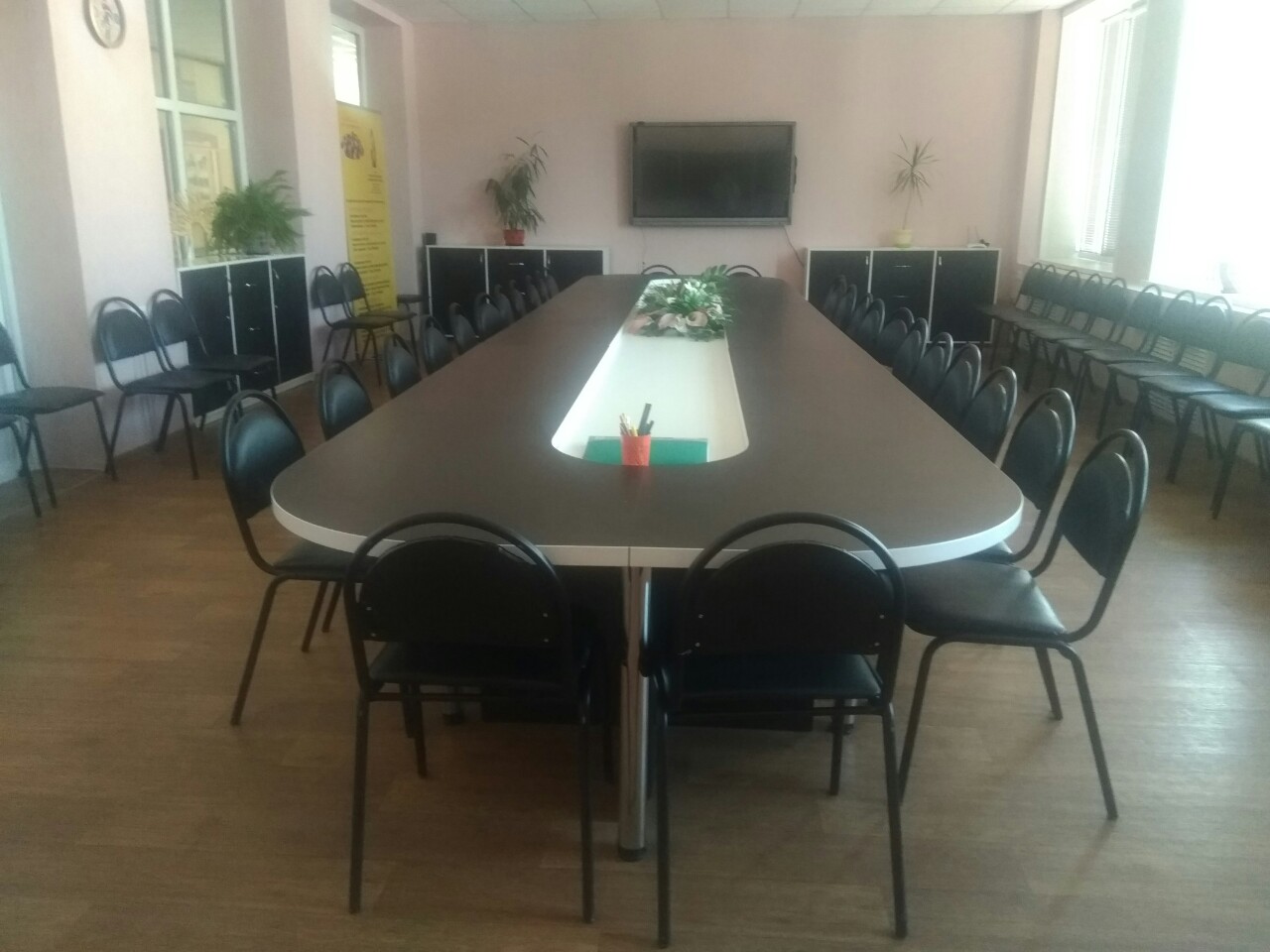 Кабинет современных образовательных технологийПолное наименование гуманитарного проектаПолное наименование гуманитарного проектаУчим говорить по-русски!Наименование белорусской организации, реализующей гуманитарный проект, в том числе соисполнителей (при их наличии)Наименование белорусской организации, реализующей гуманитарный проект, в том числе соисполнителей (при их наличии)Организация-заявитель, предлагающая проект: учреждение образования «Несвижский государственный колледж имени Якуба Коласа»Наименование иностранного партнёраНаименование иностранного партнёраГуманитарный проект учреждения образования «Несвижский государственный колледж имени Якуба Коласа» ищет спонсоровКраткое описание гуманитарного проектаКраткое описание гуманитарного проектаИзучение русского языка иностранными гражданами: открытое дистанционное образование и обучение на русском языке, курсы русского языка как иностранного с тьюторским сопровождением, онлайн-тестирование на определение уровня владения русским языком, подготовка к ЦТ в формате массовых открытых онлайн-курсов.Культурное сотрудничество: образовательный туризм, общение с носителями языка, услуги по сопровождению, гиды-волонтёры, экскурсионные услуги (Национальный историко-культурный музей-заповедник «Несвиж», Замково-парковый комплекс «Мир», этноаннимационные походы (агроусальба «Несвижская», «Сваяки»), велосипедные и пешие прогулки.Целевое назначение проектаЦелевое назначение проектаИзучение русского языка иностранными гражданами позволит представить больше информации о системе образования в Беларуси, ознакомиться с культурой страны, ее историей, культурными традициями, архитектурой, национальными особенностями. Всё это будет содействовать привлечению иностранных студентов для получения среднего специального и высшего образования в нашей стране, а также налаживанию и укреплению культурных связей между странами.Период реализации гуманитарного проекта не менее 6 месяцевПериод реализации гуманитарного проекта не менее 6 месяцевварианты сроков:12 месяцев24 месяцаОбщий объем финансирования (в долларах США):   Общий объем финансирования (в долларах США):   Общий объем финансирования (в долларах США):   Источник финансированияОбъем финансирования(в долларах США)Объем финансирования(в долларах США)Средства донора4000040000Софинансирование40004000Перечень планируемых мероприятий или мер, направленных на решение социально значимых задачИзучение передовых методик преподавания русского языка иностранцам в ряде стран; прохождение преподавателями колледжа стажировки в вузах Беларуси; участие в международных научно-практических конференциях, семинарах, форумах по вопросам обучения русскому языку как иностранном; приобретение необходимой учебно-методической литературы, в том числе видеоматериалов; подготовка научно-методических пособий по русскому языку как иностранному; знакомство с инновационными методами преподавания русского языка как иностранного, использование лингвострановедческих знаний в процессе обучения и современных электронных образовательных ресурсов. Организация культурного и образовательного туризма, выездные языковые школы, литературные туры.Материально-техническое сопровождение проекта: приобретение лингофонного оборудования, интерактивной панели (мультиборда), веб-камерИзучение передовых методик преподавания русского языка иностранцам в ряде стран; прохождение преподавателями колледжа стажировки в вузах Беларуси; участие в международных научно-практических конференциях, семинарах, форумах по вопросам обучения русскому языку как иностранном; приобретение необходимой учебно-методической литературы, в том числе видеоматериалов; подготовка научно-методических пособий по русскому языку как иностранному; знакомство с инновационными методами преподавания русского языка как иностранного, использование лингвострановедческих знаний в процессе обучения и современных электронных образовательных ресурсов. Организация культурного и образовательного туризма, выездные языковые школы, литературные туры.Материально-техническое сопровождение проекта: приобретение лингофонного оборудования, интерактивной панели (мультиборда), веб-камерЦелевая группаУчастники культурно-образовательных связей между странами Участники культурно-образовательных связей между странами Место реализации проектаМинская область, г. НесвижМинская область, г. НесвижКонтактное лицоЕ. В. Журавлёва, директор учреждения образования  «Несвижский государственный колледж имени Якуба Коласа», телефон 80177024765, e-mail: info@nesko.byЕ. В. Журавлёва, директор учреждения образования  «Несвижский государственный колледж имени Якуба Коласа», телефон 80177024765, e-mail: info@nesko.by